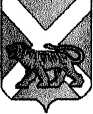 АДМИНИСТРАЦИЯ СЕРГЕЕВСКОГО СЕЛЬСКОГО ПОСЕЛЕНИЯПОГРАНИЧНОГО МУНИЦИПАЛЬНОГО РАЙОНАПРИМОРСКОГО КРАЯПОСТАНОВЛЕНИЕ22.10.2014                                            с. Сергеевка                                                  № 101О внесении изменений в муниципальную программу  «Содержание мест захоронения на территории Сергеевского сельского поселения на 2014-2016 годы», утверждённую постановлением администрации Сергеевского сельского поселения от 07.11.2013 № 137В соответствии с Федеральным законом от 06.10.2003 № 131-ФЗ «Об общих принципах организации местного самоуправления в Российской Федерации»,   Уставом Сергеевского сельского поселения,   администрация Сергеевского сельского поселения ПОСТАНОВЛЯЕТ:1. Внести в муниципальную программу «Содержание мест захоронения на территории Сергеевского сельского поселения Пограничного муниципального района на 2014-2016 годы», утверждённую постановлением администрации Сергеевского сельского поселения от 07.11.2013 № 137, следующие изменения:1.1. В паспорте Программы:- в разделе «Объёмы и источники финансирования муниципальной программы» слова «150 тысяч рублей, в т.ч. по годам: 2014 год - 50 тыс.руб.» заменить словами «131 тыс.руб. в т.ч. по годам: 2014 год - 31 тыс.руб.»; - в разделе 6 «Ресурсное обеспечение Программы» слова «150 тысяч рублей, в т.ч. по годам: 2014 год - 50 тыс.руб.» заменить словами «131 тыс.руб. в т.ч. по годам: 2014 год - 31 тыс.руб.». 1.2. Приложение № 1 к Программе «Предложения программных мероприятий» изложить в следующей редакции (прилагается).2. Обнародовать настоящее постановление на информационных стендах в помещениях администрации Сергеевского сельского поселения, библиотеки села Сергеевка и сельского клуба Украинка и разместить на официальном сайте Сергеевского сельского поселения (www.sp-sergeevskoe.ru.).3. Настоящее постановление вступает в силу со дня его официального обнародования.Глава поселения – глава администрации Сергеевского сельского поселения                                                            И.В. СтарченкоН.В. Кузнецова24 7 04  Приложение № 1                                                                                                   к муниципальной программе  «Содержание мест захоронения                                                                                     на территории Сергеевского сельского                                                                                                        поселения Пограничного муниципального района на 2014 – 2016 годы»,утверждённой постановлением администрации                                                                            Сергеевского сельского поселения от 07.11.2013 № 137                                                                                        (в редакции постановления от 22.10.2014 № 101)Предложения программных мероприятий   (всего по программе – 131 тыс.руб.) № п/пНаименование мероприятийНаименование мероприятийНаименование мероприятийНаименование мероприятийНаименование мероприятийИсточник   финансиро-ванияИсточник   финансиро-ванияОбъём финансирования(в тыс.руб.)Объём финансирования(в тыс.руб.)Объём финансирования(в тыс.руб.)Объём финансирования(в тыс.руб.)ВсегоВсего № п/пНаименование мероприятийНаименование мероприятийНаименование мероприятийНаименование мероприятийНаименование мероприятийИсточник   финансиро-ванияИсточник   финансиро-вания2014г.2015г.2015г.2016г.1.1Проведение благоустроительных работ на территории кладбищ села Сергеевка, села Украинка, села Дружба (очистка от мусора, сухих листьев; скашивание травы вокруг кладбища и на старых, заброшенных могилах; вывоз мусора, старых венков с сельских кладбищ)Проведение благоустроительных работ на территории кладбищ села Сергеевка, села Украинка, села Дружба (очистка от мусора, сухих листьев; скашивание травы вокруг кладбища и на старых, заброшенных могилах; вывоз мусора, старых венков с сельских кладбищ)Проведение благоустроительных работ на территории кладбищ села Сергеевка, села Украинка, села Дружба (очистка от мусора, сухих листьев; скашивание травы вокруг кладбища и на старых, заброшенных могилах; вывоз мусора, старых венков с сельских кладбищ)Проведение благоустроительных работ на территории кладбищ села Сергеевка, села Украинка, села Дружба (очистка от мусора, сухих листьев; скашивание травы вокруг кладбища и на старых, заброшенных могилах; вывоз мусора, старых венков с сельских кладбищ)Проведение благоустроительных работ на территории кладбищ села Сергеевка, села Украинка, села Дружба (очистка от мусора, сухих листьев; скашивание травы вокруг кладбища и на старых, заброшенных могилах; вывоз мусора, старых венков с сельских кладбищ)Бюджет поселения Бюджет поселения 644414141.2Проведение реставрации объектов культурного наследия, находящихся в муниципальной собственности (текущий ремонт, побелка, покраска, подсыпка).Проведение реставрации объектов культурного наследия, находящихся в муниципальной собственности (текущий ремонт, побелка, покраска, подсыпка).Проведение реставрации объектов культурного наследия, находящихся в муниципальной собственности (текущий ремонт, побелка, покраска, подсыпка).Проведение реставрации объектов культурного наследия, находящихся в муниципальной собственности (текущий ремонт, побелка, покраска, подсыпка).Проведение реставрации объектов культурного наследия, находящихся в муниципальной собственности (текущий ремонт, побелка, покраска, подсыпка).Бюджет поселения Бюджет поселения 2222661.3Уборка территории кладбищ(в летний и зимний период)Уборка территории кладбищ(в летний и зимний период)Уборка территории кладбищ(в летний и зимний период)Уборка территории кладбищ(в летний и зимний период)Уборка территории кладбищ(в летний и зимний период)Бюджет поселения Бюджет поселения 555515151.4Содержание подъездных дорог к сельским кладбищам (грейдирование, подсыпка дресвой, очистка от снега в зимний период)Содержание подъездных дорог к сельским кладбищам (грейдирование, подсыпка дресвой, очистка от снега в зимний период)Содержание подъездных дорог к сельским кладбищам (грейдирование, подсыпка дресвой, очистка от снега в зимний период)Содержание подъездных дорог к сельским кладбищам (грейдирование, подсыпка дресвой, очистка от снега в зимний период)Содержание подъездных дорог к сельским кладбищам (грейдирование, подсыпка дресвой, очистка от снега в зимний период)555515151.5Погребение умерших (погибших), не имеющих супруга, близкихродственников, иных родственников либо законного представителя умершего.Погребение умерших (погибших), не имеющих супруга, близкихродственников, иных родственников либо законного представителя умершего.Погребение умерших (погибших), не имеющих супруга, близкихродственников, иных родственников либо законного представителя умершего.Погребение умерших (погибших), не имеющих супруга, близкихродственников, иных родственников либо законного представителя умершего.Погребение умерших (погибших), не имеющих супруга, близкихродственников, иных родственников либо законного представителя умершего.Бюджет поселения Бюджет поселения 13 20202053531.6Подвоз дресвы, песка на сельские кладбища (для подсыпки могил и обустройства пешеходных дорожек) Подвоз дресвы, песка на сельские кладбища (для подсыпки могил и обустройства пешеходных дорожек) Подвоз дресвы, песка на сельские кладбища (для подсыпки могил и обустройства пешеходных дорожек) Подвоз дресвы, песка на сельские кладбища (для подсыпки могил и обустройства пешеходных дорожек) Подвоз дресвы, песка на сельские кладбища (для подсыпки могил и обустройства пешеходных дорожек) Бюджет поселенияБюджет поселения1414142828Всего по программеВсего по программеВсего по программеВсего по программеВсего по программе31505050131131